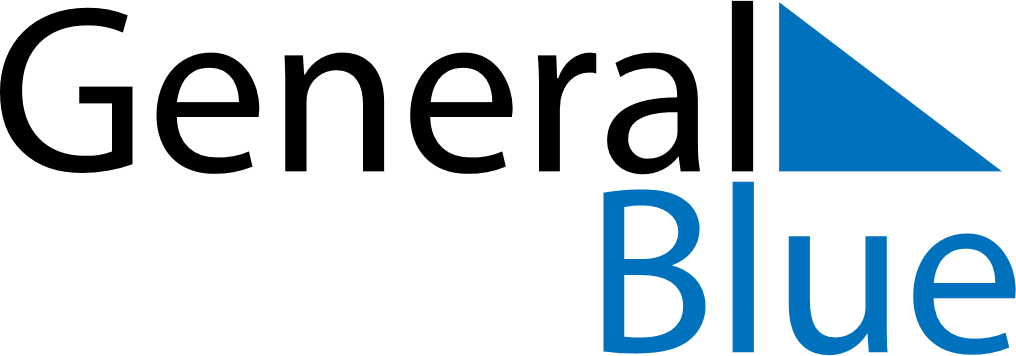 June 2024June 2024June 2024June 2024June 2024June 2024June 2024Kongolo, Tanganyika, Democratic Republic of the CongoKongolo, Tanganyika, Democratic Republic of the CongoKongolo, Tanganyika, Democratic Republic of the CongoKongolo, Tanganyika, Democratic Republic of the CongoKongolo, Tanganyika, Democratic Republic of the CongoKongolo, Tanganyika, Democratic Republic of the CongoKongolo, Tanganyika, Democratic Republic of the CongoSundayMondayMondayTuesdayWednesdayThursdayFridaySaturday1Sunrise: 6:15 AMSunset: 6:04 PMDaylight: 11 hours and 49 minutes.23345678Sunrise: 6:15 AMSunset: 6:04 PMDaylight: 11 hours and 49 minutes.Sunrise: 6:15 AMSunset: 6:04 PMDaylight: 11 hours and 49 minutes.Sunrise: 6:15 AMSunset: 6:04 PMDaylight: 11 hours and 49 minutes.Sunrise: 6:15 AMSunset: 6:05 PMDaylight: 11 hours and 49 minutes.Sunrise: 6:15 AMSunset: 6:05 PMDaylight: 11 hours and 49 minutes.Sunrise: 6:16 AMSunset: 6:05 PMDaylight: 11 hours and 49 minutes.Sunrise: 6:16 AMSunset: 6:05 PMDaylight: 11 hours and 49 minutes.Sunrise: 6:16 AMSunset: 6:05 PMDaylight: 11 hours and 49 minutes.910101112131415Sunrise: 6:16 AMSunset: 6:05 PMDaylight: 11 hours and 48 minutes.Sunrise: 6:17 AMSunset: 6:05 PMDaylight: 11 hours and 48 minutes.Sunrise: 6:17 AMSunset: 6:05 PMDaylight: 11 hours and 48 minutes.Sunrise: 6:17 AMSunset: 6:06 PMDaylight: 11 hours and 48 minutes.Sunrise: 6:17 AMSunset: 6:06 PMDaylight: 11 hours and 48 minutes.Sunrise: 6:17 AMSunset: 6:06 PMDaylight: 11 hours and 48 minutes.Sunrise: 6:17 AMSunset: 6:06 PMDaylight: 11 hours and 48 minutes.Sunrise: 6:18 AMSunset: 6:06 PMDaylight: 11 hours and 48 minutes.1617171819202122Sunrise: 6:18 AMSunset: 6:07 PMDaylight: 11 hours and 48 minutes.Sunrise: 6:18 AMSunset: 6:07 PMDaylight: 11 hours and 48 minutes.Sunrise: 6:18 AMSunset: 6:07 PMDaylight: 11 hours and 48 minutes.Sunrise: 6:18 AMSunset: 6:07 PMDaylight: 11 hours and 48 minutes.Sunrise: 6:19 AMSunset: 6:07 PMDaylight: 11 hours and 48 minutes.Sunrise: 6:19 AMSunset: 6:07 PMDaylight: 11 hours and 48 minutes.Sunrise: 6:19 AMSunset: 6:08 PMDaylight: 11 hours and 48 minutes.Sunrise: 6:19 AMSunset: 6:08 PMDaylight: 11 hours and 48 minutes.2324242526272829Sunrise: 6:19 AMSunset: 6:08 PMDaylight: 11 hours and 48 minutes.Sunrise: 6:20 AMSunset: 6:08 PMDaylight: 11 hours and 48 minutes.Sunrise: 6:20 AMSunset: 6:08 PMDaylight: 11 hours and 48 minutes.Sunrise: 6:20 AMSunset: 6:08 PMDaylight: 11 hours and 48 minutes.Sunrise: 6:20 AMSunset: 6:09 PMDaylight: 11 hours and 48 minutes.Sunrise: 6:20 AMSunset: 6:09 PMDaylight: 11 hours and 48 minutes.Sunrise: 6:20 AMSunset: 6:09 PMDaylight: 11 hours and 48 minutes.Sunrise: 6:21 AMSunset: 6:09 PMDaylight: 11 hours and 48 minutes.30Sunrise: 6:21 AMSunset: 6:10 PMDaylight: 11 hours and 48 minutes.